    ………………Jugendzentrum „Magic Box“ |Schulstr. 5 | 97833 Frammersbach                      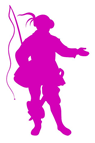 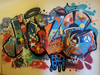 An die Eltern der Klassen 7 / 8 und 9Mittelschule FrammersbachFrammersbach, Juni 2017Urlaubsmöglichkeit in den Sommerferien 2017 – Es sind noch Plätze frei … !!!Sehr geehrte Eltern liebe Schülerinnen und Schüler,jedes Jahr findet ein 7-tägiger Jugendaustausch in den Sommerferien (Sa.29.07.-Sa.05.08.2017) für Jugendliche im Alter von 14- 17 Jahren statt.Es ist eine prima Gelegenheit mit einer Jugendgruppe eine Reise zu unternehmen, neue Eindrücke und Erfahrungen zu sammeln, eine spannende Zeit zu verbringen und in den Sommerferien mal raus aus Frammersbach zu kommen.Letztes Jahr sind Jugendliche aus unserer Partnergemeinde Orbec/Frankreich zu Gast in Frammersbach gewesen und dieses Jahr werden wir mit dem Zug in die Normadie fahren.Dort werden wir zelten und es erwartet uns mit den Jugendlichen aus Orbec ein interessantes Freizeit und Urlaubsprogramm.Französisch muss keiner dafür sprechen können. Mit Händen und Füssen und ein paar Brocken Englisch machen die Unterhaltungen sehr viel Spaß. Außerdem ist erwachsene Begleitung dabei die bei Bedarf übersetzen kann.Die Teilnahmegebühr beträgt für Zugfahrt, Verpflegung, Eintritt und Zeltplatz 150,-- €.Der Jugendaustausch wird von der Gemeinde finanziell unterstützt, deshalb sind die Kosten verhältnismäßig günstig.Veranstalter ist das Jugendzentrum der Gemeinde Frammersbach. Bei Interesse freue ich mich auf Ihren/Deinen Kontakt.Schöne Grüße         Ralf Kirsch Offene Kinder- und Jugendarbeit Markt FrammersbachMail: 	juze-frammersbach@web.deMobil:	0172 - 418 38 111|2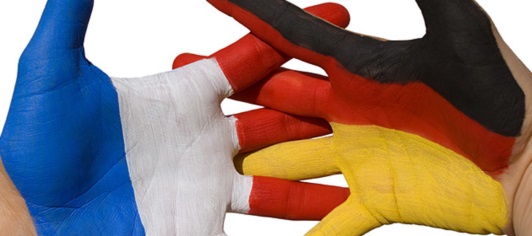 Sommerferien-Urlaub in Frankreich, hier das Programm für den                                                    internationalen Jugendaustausch in der Woche von Sa.29.07.-Sa.05.08.2017. !!! Es sind noch ein paar Plätze frei !!!Die Fahrt geht in unsere Partnergemeinde nach Orbec/Normandie.
Jugendliche zwischen 14 bis 17 Jahren sind herzlich eingeladen mitzufahren. Meldet Euch einfach an ... wird ne lustige und spannende Fahrt !Wir fahren mit dem Zug von Partenstein nach Orbec. Dort zelten wir und erleben die französiche Gastfreundschaft. Unsere Gastgeber haben sich ein spannendes Programm ausgedacht und die Jugendlichen aus Orbec freuen sich auf unseren Besuch.Die Kosten für die Fahrt, die Freizeitangebote und Verpflegung betragen 150,-- € pro Person.Anmeldung per Mail an: juze-frammersbach@web.de oder Telefon 0172/418 38 11.Ihr bekommt dann eine Anmeldebestätigung und einen Anmeldebogen gesendet.À bientôt    Ralf Kirsch   2|2Tag 1 / Samstag
Abfahrt Bahnhof Partenstein / Ankunft Orbec ca. 17.00 Uhr / Zeltaufbau / Gemeinsames Grillen mit den Jugendlichen aus OrbecTag 2 / Sonntag
Spiele im Park,Team-Entdeckungslauf, Einladung Familie Mancel, Lagerfeuer mit MarschmellowsTag 3 / Montag
Fahrt in die Stadt Caen, Stadterkundung, Picnic, Burgbesichtigung, Abends Begrüßung im Rathaus OrbecTag 4 / Dienstag
Stadtrally in Orbec | Fahrt nach L´Aigille-Schwimmbadbesuch | SprachenspieleabendTag 5-Mittwoch
Busfahrt an die Küste nach Ouistreham | Führung in den Bunkeranlagen | Besuch Omaha Beach Tag 6-Donnerstag
Familien aus Orbec laden uns ein | Freizeit zur freien Verfügung | SpieleabendTag 7-Freitag
Aktionen in der Sporthalle | Vorbereitung Rückfahrt| Rückschau über die Woche in Orbec | Letzter AbendTag 8-Samstag
Check-Abfahrt | Verabschiedung |Rückfahrt von Orbec nach Partenstein